       Fiche d’inscription au service de garde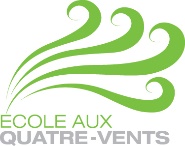 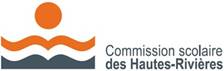         École Aux-Quatre-Vents 2021-2022Détails du dossier de l’élève                               Degré scolaire en 2021-2022Détails des contacts au dossier de l’élèveCochez Cocher si vous refusez d’inscrire votre numéro d’assurance sociale (impôts).  Information obligatoire  selon la loi de l’impôt sur le revenu et tel que demandé par la commission scolaire.Dossier médicalPersonnes autorisées à venir chercher votre enfant (autre que père et mère)Nom de la personne 									Lien avec l’enfant-Verso-Priorité de personne à contacter en cas d’urgence ou de fermeture d’écoleFréquentation :        AM                     Dîner                              PMPériodes du service de garde : Veuillez cocher le statut Inscrire dans les cases :      S : SDG / P : piéton / A : pour autobus           Cocher si vous avez besoin du service de garde uniquement lors des journées pédagogiques. Pour votre informationEntre le 1er jour d’école et le 15 septembre aucun changement d’horaire n’est accepté.Les journées de fréquentation sont fixes et non interchangeables.Les journées fériées ne sont pas payables.Les états de compte vous seront envoyés, par courriel à la fin de chaque mois.Les inscriptions aux journées pédagogiques vous seront envoyées par courriel.J’autorise les responsables du SDG à prendre les mesures nécessaires pour faire soigner mon enfant : transport à l’urgence, appel au médecin, etc…en cas d’urgence.Veuillez noter que les relevés fiscaux sont émis aux payeurs des factures seulement.Signature du parent :							Date :________________                                    Prénom de l’enfant :Prénom de l’enfant :Frère ou sœur inscrit au SDG pour 2021-22 « nom, prénom et degré scolaire »Nom :Nom :Frère ou sœur inscrit au SDG pour 2021-22 « nom, prénom et degré scolaire »Sexe Date de naissance :                                              Garde partagéeDate de naissance :                                              Garde partagéeNom de la mère*Nom du père*Téléphone (maison)Téléphone (maison) Téléphone (travail)Téléphone (travail)CellulaireCellulaireAdresse#rue :Code postal :Adresse #rue :Code postal :# Assurance-social# Assurance-social# assurance maladieExpiration :Conditions particulières:  médication, allergie…Épipen :Pompe :                                                               Nom  et lien de la personneTéléphone#1 -#2 -STATUT RÉGULIERSubventionné par le gouvernement8.50$ /jour : Vous devez utiliser 2 périodes par jour, à raison de 3 jours fixes ou plus par semaine.8.50$ /jour : Vous devez utiliser 2 périodes par jour, à raison de 3 jours fixes ou plus par semaine.STATUT SPORADIQUENon subventionné par le gouvernement6$ AM5$ le midi9$ PMMaximum 20$/jour DÉBUT DE FRÉQUENTATION : _____________________________DÉBUT DE FRÉQUENTATION : _____________________________DÉBUT DE FRÉQUENTATION : _____________________________DÉBUT DE FRÉQUENTATION : _____________________________PériodesLundiMardiMerc.JeudiVend.Heure d’arrivée prévue :Heure de départ prévue :AMHeure d’arrivée prévue :Heure de départ prévue :DînerHeure d’arrivée prévue :Heure de départ prévue :PMHeure d’arrivée prévue :Heure de départ prévue :